Spellings – Please have a go at these spellings and do a test on Friday. Practise using the ideas below to help you. 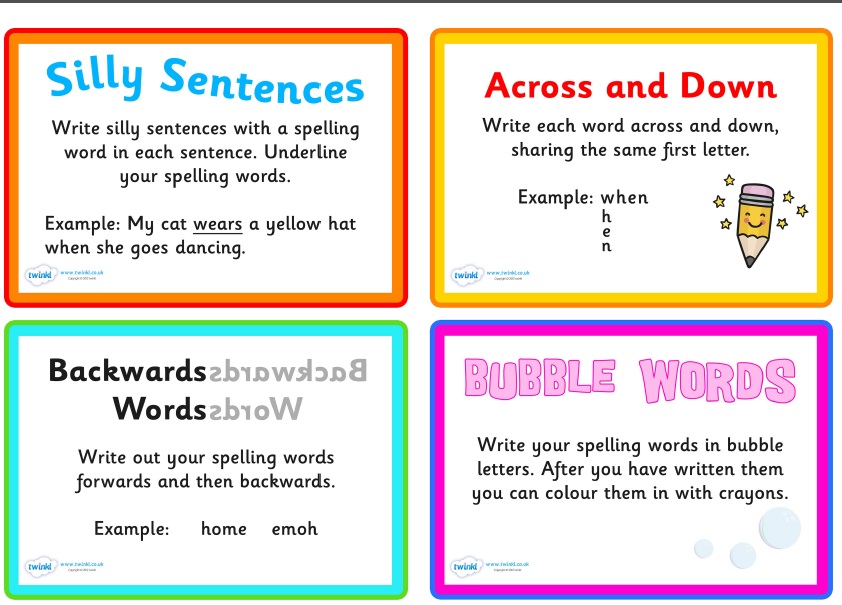 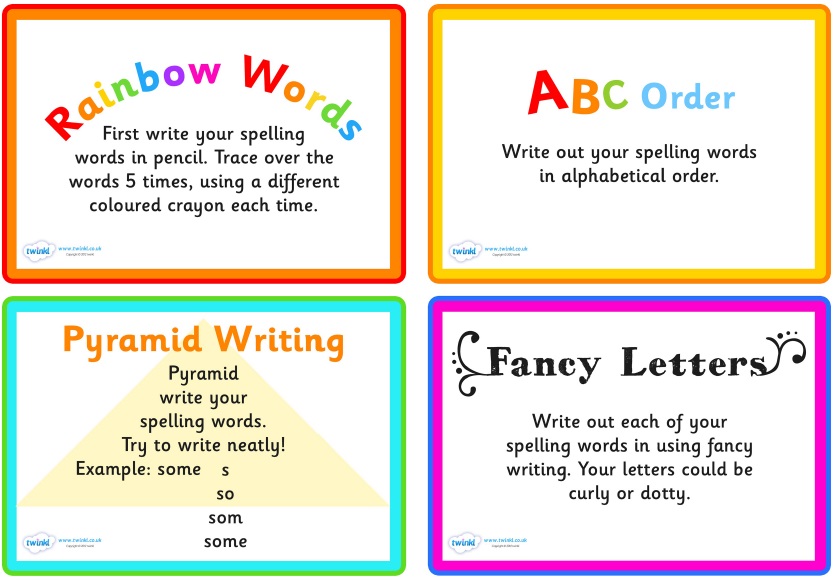 Greenbecause would should with the which where what there their Red option solution position relation introduction caution mention fiction action construction Blueinventionpollution hesitation injection continuation completion attraction opposition question affection 